ELOHIM - CRÉATEUR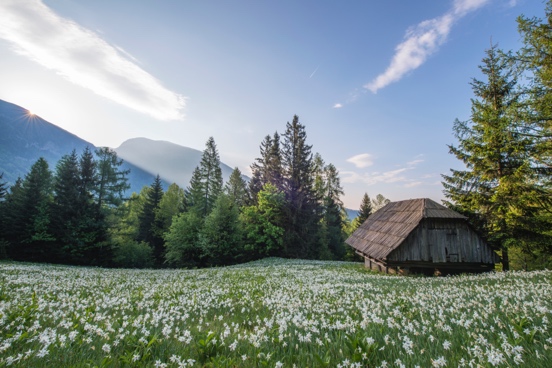 LOUANGE:Genèse 1 : 1 ; Psaume 95 : 6 ; Esaïe 40 : 28CONFESSION DES PECHES:Psaume 119 : 73RECONNAISSANCE:Psaume 149 : 2Notes personnelles:INTERCESSION:Ecclésiaste 12 : 1 ; Esaïe 17 ; 7Notes personnelles: